Screen showing field available in JSM queue.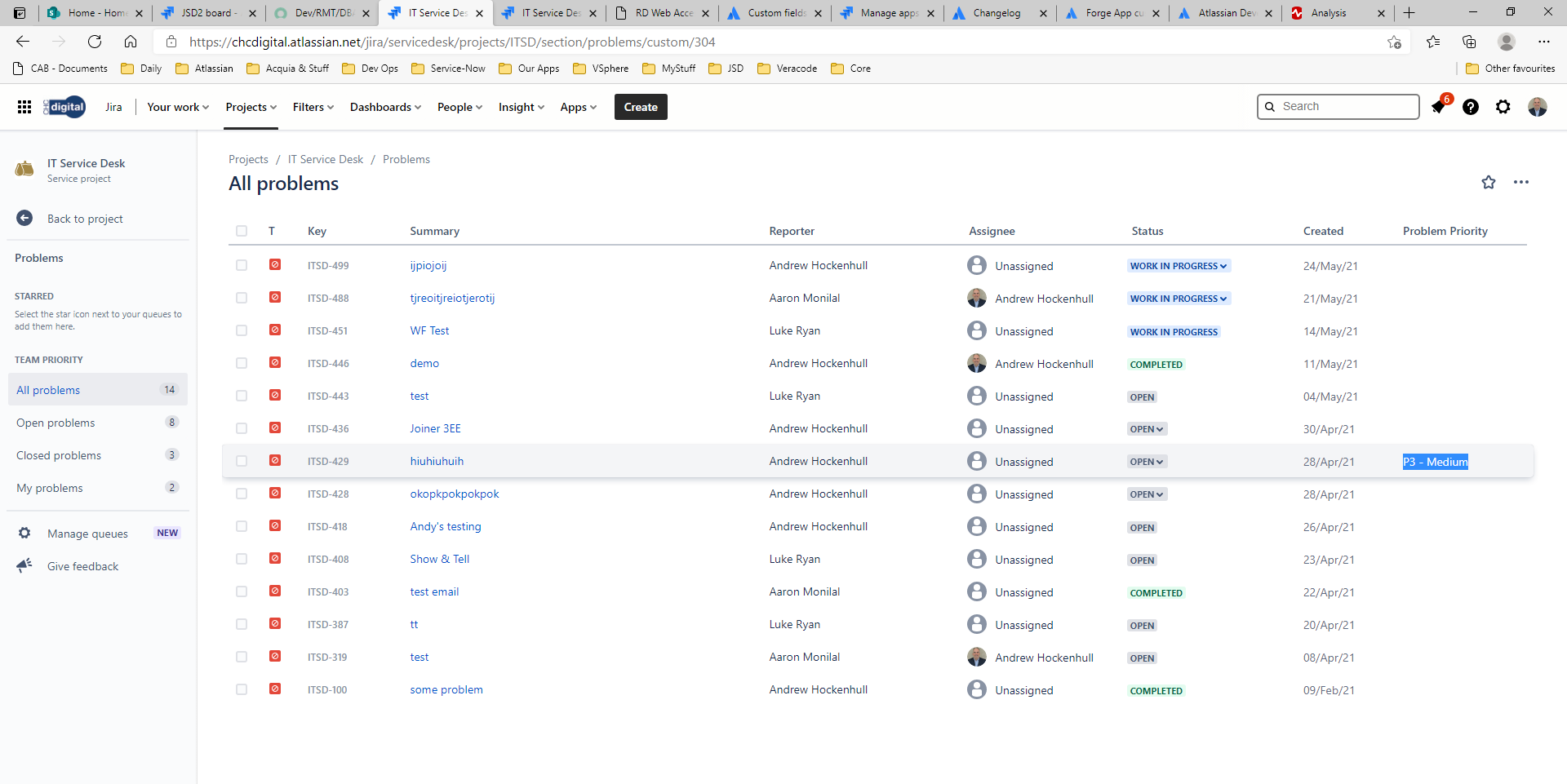 